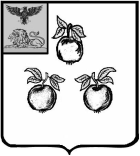 БЕЛГОРОДСКАЯ ОБЛАСТЬАДМИНИСТРАЦИЯ МУНИЦИПАЛЬНОГО РАЙОНА«КОРОЧАНСКИЙ РАЙОН» ПОСТАНОВЛЕНИЕКороча21 декабря 2021 г.                                                                                                                  № 652Об определении иных обязательныхусловий, включаемых в договор, заключаемый исполнителеммуниципальных услуг в социальной сфере с потребителем муниципальныхуслуг в социальной сфере в целях оказания муниципальных услугв социальной сфере, отнесенных к полномочиям органов местного самоуправления муниципального района «Корочанский район»В соответствии с пунктом 6 части 5 статьи 21 Федерального закона          от 13 июля 2020 года № 189-ФЗ «О государственном (муниципальном) социальном заказе на оказание государственных (муниципальных) услуг в социальной сфере», постановлением администрации Корочанского района «Корочанский район» от 15 марта 2021 года № 117 «Об организации оказания муниципальных услуг в социальной сфере», администрация муниципального района «Корочанский район» п о с т а н о в л я е т:1. Определить следующие иные обязательные условия, включаемые в договор, заключаемый исполнителем муниципальных услуг в социальной сфере с потребителем муниципальных услуг в социальной сфере в целях оказания муниципальных услуг в социальной сфере, отнесенных к полномочиям органов местного самоуправления муниципального района «Корочанский район» (далее соответственно - договор, муниципальная услуга в социальной сфере), в случае принятия уполномоченным органом решения о необходимости его заключения:а) случаи и порядок изменения и расторжения договора;б) срок действия договора, соответствующий сроку оказания исполнителем муниципальных услуг в социальной сфере муниципальной услуги в социальной сфере;в) стоимость муниципальной услуги в социальной сфере для потребителя муниципальных услуг в социальной сфере и порядок ее оплаты (в случае если законодательством Российской Федерации предусмотрено оказание муниципальной услуги в социальной сфере за частичную плату или в случае оказания муниципальной услуги в социальной сфере в объеме, превышающем установленный социальным сертификатом на получение муниципальной услуги в социальной сфере объем оказания муниципальной услуги в социальной сфере, и (или) сверх установленного стандарта, если соответствующим нормативным правовым актом установлен стандарт оказания муниципальной услуги в социальной сфере);г) ответственность потребителя муниципальных услуг в социальной сфере за ущерб, причиненный исполнителю муниципальных услуг в социальной сфере;д) место оказания муниципальной услуги в социальной сфере;е) подписание договора простой электронной подписью в случае использования федеральной государственной информационной системы «Единый портал государственных и муниципальных услуг (функций)» или региональной информационной системы «Региональный портал государственных или муниципальных услуг Белгородской области», а в случае отсутствия технической возможности использования государственной информационной системы «Единый портал государственных и муниципальных услуг (функций)» или региональной информационной системы «Региональный портал государственных или муниципальных услуг Белгородской области» - собственноручной подписью;ж) порядок разрешения споров.2. Директору МКУ «Административно-хозяйственный центр обеспечения деятельности органов местного самоуправления муниципального района «Корочанский район» Кладиенко Е.А.:- направить настоящее постановление для официального опубликования в газете «Ясный ключ»;- обеспечить размещение настоящего постановления на официальном сайте органов местного самоуправления муниципального района «Корочанский район» в информационно-коммуникационной сети общего пользования.3. Контроль за исполнением настоящего постановления возложить на заместителя главы администрации района по социальной политике          Бычихину Т.В.Глава администрацииКорочанского района                                                                        Н.В. Нестеров